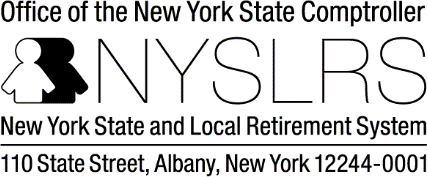 Please type or print clearly in blue or black inkNYSLRS ID	Social Security Number [last 4 digits]XXX-XX-Change of Address FormRS 5512(Rev. 02/23)This form cannot be processed without your signature.Mail this completed form to:New York State and Local Retirement System Member & Employer ServicesRegistration- Mail Drop 5-6 110 State StreetAlbany, NY 12244Personal Privacy Protection LawThe Retirement System is required by law to maintain records to determine eligibility for and calculate benefits. Failure to provide information may interfere with the timely payment of benefits. The System may be required to provide certain information to participating employers. The official responsible for record maintenance is the Director of Member and Employer Services, NYS and Local Retirement System, Albany, NY 12244; call toll-free at 1-866-805-0990 or 518-474-7736 in the Albany Area.*Social Security Disclosure RequirementIn accordance with the Federal Privacy Act of 1974, you are hereby advised that disclosure of your Social Security account number is mandatory pursuant to Sections 11, 34, 311 and 334 of the Retirement and Social Security Law. The number will be used in identifying retirement records and in the administration of the Retirement System.RS 5512 (Rev. 02/23) Page 1 of 1)Name:Former Name: (if applicable)Former Name: (if applicable)Date of Birth: (mm/dd/yyyy)Date of Birth: (mm/dd/yyyy)Old Address Information:Old Address Information:Old Address Information:Old Address Information:Old Address Information:Street Address:Street Address:Street Address:Street Address:Street Address:City:State:State:Zip Code:Zip Code:New Address Information:New Address Information:New Address Information:New Address Information:New Address Information:Street Address 1:Street Address 1:Street Address 1:Street Address 1:Street Address 1:Street Address 2:Street Address 2:Street Address 2:Street Address 2:Street Address 2:City:City:State:State:Zip Code:Daytime Telephone Number: (	)	-Daytime Telephone Number: (	)	-E-mail Address:E-mail Address:E-mail Address:Signature:Signature:Date: (mm/dd/yyyy)Date: (mm/dd/yyyy)Date: (mm/dd/yyyy)